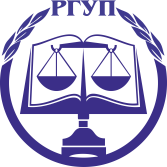 КАЗАНСКИЙ ФИЛИАЛФЕДЕРАЛЬНОГО ГОСУДАРСТВЕННОГО БЮДЖЕТНОГООБРАЗОВАТЕЛЬНОГО УЧРЕЖДЕНИЯ ВЫСШЕГО ОБРАЗОВАНИЯ «РОССИЙСКИЙ ГОСУДАРСТВЕННЫЙ УНИВЕРСИТЕТ ПРАВОСУДИЯ»ПРОГРАММА
Всероссийской научно-практической конференции магистрантов 
«Современная юриспруденция: проблемы, тенденции, перспективы», посвященной 70-летию принятия Всеобщей декларации прав человека 1948 г.Казань7 декабря 2018 г.ПРОГРАММА КОНФЕРЕНЦИИРегламент работы конференции:09.30‒10.00 ‒ регистрация участников10.00‒11.30 ‒ пленарное заседаниеВремя работы секций указано в программе.Регламент выступлений: доклад (сообщение) 10 минут.Место проведения: 420088, г. Казань, ул. 2-ая Азинская, д. 7А, конференц-зал.Приветственное слово Шарифуллина Рамиля Анваровича, директора Казанского филиала РГУП, заслуженного юриста РТ, к.ю.н.ПЛЕНАРНОЕ ЗАСЕДАНИЕ(конференц-зал)Самович Юлия Владимировна, профессор кафедры государственно-правовых дисциплин Казанского филиала РГУП, д.ю.н., профессор ‒ Всеобщая декларация прав человека ‒ документ для будущих поколений (размышления о защите прав)Краснов Александр Валерьевич, доцент кафедры теории и истории государства и права Казанского филиала РГУП, к.ю.н., доцент ‒ Основные положения интегративного правопонимания в свете развития Конституции РФНизамов Дамир Аликович, директор ООО «ДН Консалт» ‒ Некоторые проблемы современного российского законодательства о банкротствеРоманчева Ирина Георгиевна, помощник председателя Казанского гарнизонного военного суда ‒ Судебная защита прав и свобод военнослужащих и их членов семейСЕКЦИЯ 1. ТЕНДЕНЦИИ РАЗВИТИЯ ТЕОРИИ ПРАВА, ГОСУДАРСТВА И СУДЕБНОЙ ВЛАСТИ13.30 – 16.00(ауд. 116)Руководитель секции: Гумеров Ленар Асхатович, заведующий кафедрой теории и истории государства и права Казанского филиала РГУП, к.ю.н., доцентГубаева Тамара Владимировна, профессор кафедры теории и истории государства и права Казанского филиала РГУП, д.ю.н., профессорАминова Любовь Дамировна (КФ РГУП) ‒ Судебный контроль за деятельностью органов исполнительной властиАхиярова Эльвина Рустемовна (КФ РГУП) ‒ Судья как носитель судебной власти Беляев Алмаз Адарович (КФ РГУП) ‒ Эволюция представлений о судебной власти Биккинеев Азат Рифатевич (КФ РГУП) ‒ Тенденции развития теории праваГурьева Ралина Игоревна (КФ РГУП) ‒ Проблемы судебного правотворчества в РоссииЗакиров Динар Рафисович (КФ РГУП) ‒ Неюридическая и правовая характеристика категории «право»Калентьева Юлия Александровна (КФ РГУП) ‒ Электронное правосудие в перспективе развития судебной системы РФМухамедзянова Виктория Рафиковна (КФ РГУП) ‒ Судебная защита в административном судопроизводствеНуруллин Владимир Салаватович (КФ РГУП) ‒ Значение и роль органов государственной власти в реализации правовой и социальной ответственности бизнеса Саидгараев Салават Фаридович (КФ РГУП) ‒ Принципы государственного управления в современной России Сайфутдинова Эльза Ахнафовна (КФ РГУП) ‒ Судебная защита права Хабибуллина Резеда Рузалевна (КФ РГУП) ‒ Виды толкования права Хуснутдинов Ильяс Дамирович (КФ РГУП) ‒ Основные проблемы развития системы российского праваСЕКЦИЯ 2. ПРОБЛЕМЫ И ПЕРСПЕКТИВЫ РАЗВИТИЯ МЕЖДУНАРОДНОГО, КОНСТИТУЦИОННОГО, АДМИНИСТРАТИВНОГО И ФИНАНСОВОГО ПРАВА11.30 – 15.00(ауд. 321)Руководитель секции: Мифтахов Ренат Ленарович, зам. заведующего кафедрой государственно-правовых дисциплин Казанского филиала РГУП, к.ю.н.Самович Юлия Владимировна, профессор кафедры государственно-правовых дисциплин Казанского филиала РГУП, д.ю.н., профессорАглямов Булат Рифович (КФ РГУП) ‒ Проблемы административного расследованияГатиятуллина Илюзя Рамзилевна (КФ РГУП) ‒ Функции исполнительной властиГыбина Анастасия Вадимовна (КФ РГУП) ‒ Налог на профессиональный доход: анализ, предполагаемые проблемы реализацииДавлетшин Тагир Фидаильевич (КФ РГУП) ‒ Конституционно-правовой статус президента Российской ФедерацииЗуев Артем Юрьевич (КФ РГУП) ‒ Информационная безопасность как важнейшая составляющая безопасности государства Максимова Юлия Игоревна (КФ РГУП) ‒ Проблемы исполнения решений Европейского суда по правам человека в Российской Федерации Мамажанова Фарангиза Азамжановна (КФ РГУП) ‒ Административное судопроизводство в системе Российского процессуального праваМиназева Алия Гайнетдиновна (КФ РГУП) ‒ Административно-правовой статус органов исполнительной власти: проблемы правового регулированияМиннебаев Айрат Маратович (КФ РГУП) ‒ Проблемы разрешения вооруженных конфликтов международного и не международного характераМусин Газиз Агзамович (КФ РГУП) ‒ Международная правосубъектность физических лицНигматуллина Гузель Радиковна (КФ РГУП) ‒ Налоговый контроль: проблемы теории и практикиНикитин Дмитрий Олегович (КФ РГУП) ‒ Особенности рассмотрения налоговых споров в судах общей юрисдикцииНурмухаметова Ирина Альфритовна (КФ РГУП) ‒ Реформирование Международного Суда ООНСалахова Диляра Рамилевна (КФ РГУП) ‒ Актуальные проблемы таможенного контроляСултанова Диана Радиковна (КФ РГУП) ‒ Государственное управление в сфере трудаФатхутдинова Ляйсан Вильдановна (КФ РГУП) ‒ Особенности производств по отдельным категориям административных делФомин Никита Витальевич (КФ РГУП) ‒ Актуальные проблемы административного судопроизводства СЕКЦИЯ 3. АКТУАЛЬНЫЕ ПРОБЛЕМЫ УГОЛОВНОГО ПРАВА И ПРОЦЕССА12.00 – 16.00(ауд. 219)Руководитель секции: Нафиков Марат Мансурович, доцент кафедры уголовно-правовых дисциплин Казанского филиала РГУП, к.ю.н., доцентФатхуллин Рустем Рамазанович, доцент кафедры уголовно-правовых дисциплин Казанского филиала РГУП, к.ю.н., доцентБурганов Рамис Салихутдинович, доцент кафедры уголовно-правовых дисциплин Казанского филиала РГУП, к.ю.н., доцентИванов Антон Викторович, доцент кафедры уголовно-правовых дисциплин Казанского филиала РГУП, к.ю.н., доцентАндронов Сергей Сергеевич (КФ РГУП) ‒ Процессуальные основы допроса подозреваемогоБайрамова Диана Эльчиновна (ПФ РГУП, Нижний Новгород) ‒ Мошенничество в уголовном законодательстве зарубежных стран Бикчантаева Яна Фанисовна (КФ РГУП) ‒ Оправдательный приговор: тенденции развитияВафина Алия Мансуровна (КФ РГУП) ‒ Производство предварительного следствия следственной группой Вахитова Гулия Исламовна (КФ РГУП) ‒ Надзор прокуратуры за законность в сфере деятельности органов исполнительной власти Вахрин Василий Павлович (КФ РГУП) ‒ Правовое регулирование Антикоррупционной политики в РТ Гараева Эльвира Гамлетовна (КФ РГУП) ‒ Криминологическая характеристика личности преступника, совершающего грабежГарифуллина Эльвина Ильдаровна (КФ РГУП) ‒ Актуальные проблемы при назначении наказания судамиГильмуханова Алсу Айратовна (КФ РГУП) ‒ Уголовная ответственность юридических лиц Давлетшина Линара Ильдаровна (КФ РГУП) ‒ Проблемы назначения наказания по обстоятельствам смягчающим и отягчающим наказаниеДусманов Ришат Рустамович (КФ РГУП) ‒ Проблема административной преюдиции в уголовном правеЕвдокимова Айгуль Фаилевна (КФ РГУП) ‒ Перспективы применения информационных технологий при рассмотрении уголовных дел, связанных с продлением срока содержания под стражейЕршов Кирилл Вячеславович (КФ РГУП) ‒ Противодействие «покупке НДС» как способу незаконного извлечения прибылиЖуравлев Денис Алексеевич (КФ РГУП) ‒ Цель уголовно-процессуального доказывания Зайнутдинов Зиннур Рифатович (КФ РГУП) ‒ Прекращение уголовного дела на стадиях предварительного расследования Залялетдинова Разина Эдуартовна (КФ РГУП) ‒ Основные проблемы, возникающие при допросе несовершеннолетнего подозреваемогоЗарипова Алина Айдаровна (КФ РГУП) ‒ Прекращение уголовного дела: основания и процессуальный порядок Звонова Марина Сергеевна (КФ РГУП) ‒ Проблемы назначения наказания против жизниИванова Лидия Гавриловна (КФ РГУП) ‒ Проблемы предварительного следствия с участием лиц, имеющих психические недостаткиКамалов Алмаз Альфисович (КФ РГУП) ‒ Современные тенденции терроризма и экстремизма в уголовном праве РФКорнеева Влада Витальевна (КФ РГУП) ‒ Процессуальные основы допроса обвиняемого Крадетский Владислав Вадимович (КФ РГУП) ‒ Проблемы участия понятых в производстве обыска Красильников Владимир Валерьевич (КФ РГУП) ‒ Проблемы производства допросаЛетунова Татьяна Сергеевна (КФ РГУП) ‒ Уголовная ответственность за заражение ВИЧ-инфекцией Максимова Наина Константиновна (КФ РГУП) ‒ Проблемы производства следственных действий в российском уголовном судопроизводствеМиронова Диана Евгеньевна (КФ РГУП) ‒ Предварительное следствие как форма предварительного расследованияНурутдинова Гульфина Исламовна (КФ РГУП) ‒ Актуальные проблемы состязательности сторон как принципа уголовного судопроизводства в РФ Родионов Алексей Вячеславович (КФ РГУП) ‒ Особенности квалификации мошенничества в сфере кредитования (ст. 159. 1 УК РФ) Сафина Карина Азатовна (КФ РГУП) ‒ Некоторые проблемы применения домашнего арестаСтарцева Камилла Рустамовна (КФ РГУП) ‒ Участие адвоката в доказывании на предварительном расследованииСухов Михаил Валерьевич (КФ РГУП) ‒ Проблемы квалификации преступлений предусмотренных статьей 304 УК РФ «Провокация взятки, коммерческого подкупа либо подкупа в сфере закупок товаров, работ, услуг для обеспечения государственных или муниципальных нужд»Хасанов Альберт Рафисович (КФ РГУП) ‒ Актуальные проблемы назначения и производства судебной экспертизыХуснутдинов Ильнур Ирекович (КФ РГУП) ‒ Место мер процессуального принуждения в системе средств уголовно-правового воздействия Шаймухамедова Диана Тахировна (КФ РГУП) ‒ Правовые и организационные проблемы использования психологических познаний в судебной экспертизе в уголовном процессеСЕКЦИЯ 4. ЦИВИЛИСТИКА НА СОВРЕМЕННОМ ЭТАПЕ13.30 – 16.00(ауд. 318)Руководитель секции: Ахметзянова Гульнара Нафисовна, доцент кафедры гражданского права Казанского филиала РГУП, к.ю.н.Ковалькова Елена Юрьевна, доцент кафедры гражданского права Казанского филиала РГУП, к.ю.н., доцентАлексеев Евгений Юрьевич (КФ РГУП) ‒ К вопросу о критерии вины в делах о нарушении исключительного права на товарный знакАлексеева Ангелина Николаевна (КФ РГУП) ‒ Реализация прав ребенка, обеспечивающих индивидуализацию его личностиАхметова Миляуша Агълямовна (КФ РГУП) ‒ Понятие, виды предпринимательской деятельности, ее правовое регулированиеБабкина Диана Александровна (КФ РГУП) ‒ К вопросу о возможности признания самовольной постройки бесхозяйным имуществомБакулина Алина Вадимовна (КФ РГУП) ‒ Правовые проблемы наследования по  законодательству Российской ФедерацииБиктагирова Лейсан Ринатовна (КФ РГУП) ‒ Признание брака недействительным, основания и правовые последствия Блюдова Дарья Александровна (ПФ РГУП, Нижний Новгород) ‒ Развитие института государственных закупок в РоссииВасикова Альбина Рифовна (КФ РГУП) ‒ Проблемы правового регулирования усыновления в случае смены пола одного из родителейВолкова Екатерина Олеговна (КФ РГУП) ‒ Правовые аспекты распоряжения неликвидным имуществом в конкурсном производстве в  процедуре банкротстваГабдрахимова Асия Маратовна (КФ РГУП) ‒ Гражданско-правовое регулирование отношений собственности на общее имущество многоквартирного жилого дома Габдуллин Тимур (КФ РГУП) ‒ Особенности судебного контроля  по делам о несостоятельности (банкротстве)Галеев Айрат Ильзарович (КФ РГУП) ‒ Актуальные проблемы по застройкеГарифзянова Гульнара Айратовна (КФ РГУП) ‒ Институт уполномоченного по защите прав предпринимателей в субъектах РФГаязова Диляра Ильгизовна (КФ РГУП) ‒ Понятие, структура и виды наследственных правоотношенийГизатуллина Сабина Джавдатовна (КФ РГУП) ‒ Общая собственностьГирфанова Ксения Сергеевна (КФ РГУП) ‒ Вина как условие гражданско-правовой ответственности (один из аспектов)Глушков Никита Александрович (КФ РГУП) ‒ Порядок создания и прекращения юридического лицаГорошникова Диана Валерьевна (КФ РГУП) ‒ Особенности наследования по закону в Российской ФедерацииДжавбураев Анвар Равильевич (КФ РГУП) ‒ Особенности осуществления контроля (надзора) в области долевого строительства многоквартирных домов и (или) иных объектов недвижимости в Республике ТатарстанДирзизов Алмаз Айратович (КФ РГУП) ‒ Проблемы наследственных фондовДолгова Алина Николаевна (КФ РГУП) ‒ Понятие недвижимости: проблемы теории и практикиЕвдокимов Алевтин Юрьевич (КФ РГУП) ‒ Особенности вещных прав на объекты электроэнергетики Ежова Елена Васильевна (КФ РГУП) ‒ О соотношении понятий «секреты производства» и «информация, составляющая коммерческую тайну»Елёхина Ксения Сергеевна (КФ РГУП) ‒ Некоторые аспекты института опеки и попечительстваЖелезова Влада Владимировна (КФ РГУП) ‒ Защита прав участников корпоративных отношенийЗавьялова Анастасия Ивановна (КФ РГУП) ‒ Недействительность завещания в гражданском праве РоссииЗайдуллин Баязит Ркаилович (КФ РГУП) ‒ Принцип свободы договораЗакиров Арслан Илгизович (КФ РГУП) ‒ Способы обеспечения исполнения обязательствЗалялова Гузель Ильдусовна (КФ РГУП) ‒ Неустойка как способ обеспечения исполнения обязательствИсмагилова Алина Ринатовна (КФ РГУП) ‒ Проблемы ограничения прав и свобод Калимуллина Диана Дамировна (КФ РГУП) ‒ Соотношение гражданско-правового и семейно-правового регулирования имущественных отношений супруговКамаев Динар Камильевич (КФ РГУП) ‒ Способы правовой защиты участников долевого строительстваКузнецова Анна Андреевна (КФ РГУП) ‒ Проблемы правового регулирования доменных имен в Российской Федерации Курбанова Айсылу Раисовна (КФ РГУП) ‒ Заключение, исполнение и расторжение договора поставкиКурбанова Чулпан Ильсуровна (КФ РГУП) ‒ Сущность гражданско-правового договораЛаврентьева Алла Вячеславовна (КФ РГУП) ‒ Брачный договорЛевченко Никита Александрович (КФ РГУП) ‒ К вопросу о наследовании аккаунта в социальных сетяхЛукманова Алсу Фаритовна (КФ РГУП) ‒ Договор об отчуждении исключительного права как одна из форм распоряжения исключительным правом Лутфуллина Альбина Анисовна (КФ РГУП) ‒ Проблемы правоприменительной практики лишения и ограничения родительских правМазитова Айгуль Рустамовна (КФ РГУП) ‒ Остервенись и способы превращения права собственности Малыгина Светлана Алексеевна (КФ РГУП) ‒ К вопросу о легализации религиозного бракаМинабутдинова Мария Равильевна (КФ РГУП) ‒ Коллизионное регулирование наследственных отношений в международном частном праве Миназиев Данис Маратович (КФ РГУП) ‒ Особенности гражданско-правового регулирования отношений в сфере интеллектуальной собственности в России и ВеликобританииМиннуллин Данил Ханифович (КФ РГУП) ‒ Понятие и виды недвижимого имущества как объекта гражданских правМиронова Татьяна Владимировна (КФ РГУП) ‒ Проблемные вопросы процедуры установления факта принятия наследстваМухаметова Гульгена Рафисовна (КФ РГУП) ‒ Правовые режимы имущества супруговНасыбуллин Нафис Ильгизович (КФ РГУП) ‒ Особенности законодательного регулирования интеллектуальной собственности по действующему законодательству Российской ФедерацииНосаль Анастасия Алексеевна (КФ РГУП) ‒ Гражданско-правовая ответственность за нарушение прав потребителей жилищно-коммунальных услугОвчинникова Екатерина Сергеевна (КФ РГУП) ‒ Осуществление прав законного представителя родителями при их раздельном проживанииПашуткин Владислав Юрьевич (КФ РГУП) ‒ Место охраны наследственного имущества в системе гражданского праваСафиуллина Алёна Айратовна (КФ РГУП) ‒ Договорное регулирование личных-неимущественный отношений в семейном правеСахипова Алия Аглямовна (КФ РГУП) ‒ Понятие контрактной системы в сфере закупок товаров, работ и услуг для обеспечения государственных и муниципальных нуждСулейманова Алина Ришатовна (КФ РГУП) ‒ Особенности гражданско-правовой ответственности за нарушение договорных обязательствСухих Полина Константиновна (КФ РГУП) ‒ Тайна усыновленияТалипов Руслан Мунирович (КФ РГУП) ‒ Особенности правового регулирования закупок товаров, работ, услуг для государственных и муниципальных нуждТумаков Артур Дамирович (КФ РГУП) ‒ Право на имя как одно из личных неимущественный прав ребёнка и проблемы его реализации Файрушина Алсу Фаниловна (КФ РГУП) ‒ Регулирование банковского кредитования юридических лиц в современных условияхФатихова Геляра Рашидовна (КФ РГУП) ‒ Основания приобретения права собственности Фатыхов Ренат Ильдарович (КФ РГУП) ‒ Проблемы правового регулирования в сети ИнтернетФатыхова Карина Альфредовна (КФ РГУП) ‒ Соотношение публичного и частного права в России: исторический аспектФахрутдинов Мурат Рустэмович (КФ РГУП) ‒ Субъекты наследственных правоотношенийФедонин Сергей Константинович (КФ РГУП) ‒ Понятие и предмет корпоративного договораХаертдинов Наяз Наилевич (КФ РГУП) ‒ Опека и попечительство как способ защиты прав детей, утративших родительское попечениеХайруллин Ильдар Рахимзанович (КФ РГУП) ‒ Компенсация морального вреда, особенности его возмещенияХайрутдинова Гузель Фанисовна (КФ РГУП) ‒ Сравнительный анализ общих положений наследственного права романо-германской и мусульманской правовых системХакимуллин Адель Ленарович (КФ РГУП) ‒ Особенности наследования авторских правХарисов Альберт Фирдавесович (КФ РГУП) ‒ Юридические лица в российском гражданском правеШамгунова Марьям Ильгизовна (КФ РГУП) ‒ Определение поставщиков (подрядчиков, исполнителей) путем проведения конкурса: особенности правореализацииЯковлева Марина Витальевна (КФ РГУП) ‒ Семейно-правовые презумпции СЕКЦИЯ 5. АКТУАЛЬНЫЕ ВОПРОСЫ ЗЕМЕЛЬНОГО, ТРУДОВОГО И ГРАЖДАНСКОГО ПРОЦЕССУАЛЬНОГО ПРАВА12.00 – 16.00(конференц-зал)Руководитель секции: Закиров Рафаиль Фердинандович, ст. преподаватель кафедры гражданского процессуального права, младший научный сотрудник Казанского филиала РГУПЗайнуллина Ряшидя Наилевна, ст. преподаватель кафедры гражданского процессуального права Казанского филиала РГУПАдгамова Айгуль Марселевна (КФ РГУП) ‒ Основания отказа в нотариальном удостоверении сделки Ахметова Миляуша Агълямовна (КФ РГУП) ‒ Проблемные аспекты разграничения ограниченных вещных прав на землю от иных прав по российскому законодательствуГафиятуллин Айрат Радикович (КФ РГУП) ‒ Понятие и общая характеристика подготовки дела к судебному разбирательству в суде общей юрисдикции и арбитражном судеДавлетова Юлия Рафисовна (КФ РГУП) ‒ Понятие и виды споров, связанных с пенсионным обеспечениемДиярова Лилия Фаннуровна (КФ РГУП) ‒ Общая характеристика деликтных обязательств из причинения вреда жизни и здоровьюЗахарова Анжелика Дмитриевна (КФ РГУП) ‒ Некоторые вопросы оптимизации судебной нагрузки в судах общей юрисдикцииЗвездина Арина Сергеевна (КФ РГУП) ‒ Проблемы судебного доказывания в цивилистическом процессе Идиятуллина Эльмира Шамилевна (КФ РГУП) ‒ Актуальные проблемы приказного производстваКадыров Рустем Рамилевич (КФ РГУП) ‒ Судейское усмотрение: теория и практика примененияКозлова Екатерина Вячеславовна (КФ РГУП) ‒ Особенности возбуждения арбитражным судом дел об административных правонарушенияхКруглова Милена Олеговна (КФ РГУП) ‒ Участие прокурора в современном гражданском процессеЛуконина Юлия Андреевна (КФ РГУП) ‒ Диверсификация средств доказывания в условиях информатизации гражданского судопроизводства в России Максимов Роман Эдуардович (КФ РГУП) ‒ Современные проблемы представительства в гражданском процессе Мусс Алина Юрьевна (КФ РГУП) ‒ Проблемы предъявления искаМустафин Марсель Ринатович (КФ РГУП) ‒ Место решений Европейского Суда по правам человека в российской правовой системеНаумов Илья Аркадьевич (КФ РГУП) ‒ Понятие и виды примирительных процедурНефедьева Евгения Сергеевна (КФ РГУП) ‒ Индивидуальные трудовые споры: понятие и классификацияНизамова Фирзана Фанисовна (КФ РГУП) ‒ Процессуальные особенности рассмотрения дел возникающих из земельных правоотношенийНовикова Дарья Артуровна (КФ РГУП) ‒ Доказательства в суде апелляционной инстанцииПашнина Анна Владимировна (КФ РГУП) ‒ Упрощенное производство в гражданском процессеПлотникова Юлия Владимировна (КФ РГУП) ‒ Порядок и сущность гражданско-правовой ответственностиСадыкова Айгуль Ринатовна (КФ РГУП) ‒ Судебная практика и судебный прецедент как источник права Сафина Азиля Ильдаровна (КФ РГУП) ‒ Мировое соглашение в гражданском процессе Сахапов Рамиль Юсупович (КФ РГУП) ‒ Проблемы обеспечения иска в гражданском производствеСпиридонова Лариса Степановна (КФ РГУП) ‒ Приостановление, ограничение, прекращение экологически опасной деятельности Тулубаева Алия Фанилевна (КФ РГУП) ‒ Актуальные проблемы заочного судопроизводства в гражданском процессеФаттахова Алина Марселевна (КФ РГУП) ‒ Изъятие земельного участка у субъекта права при его ненадлежащем использованииФахрутдинова Алина Рафаилевна (КФ РГУП) ‒ Медиация как альтернативный способ урегулирования споровФионин Анатолий Сергеевич (КФ РГУП) ‒ Основания участия прокурора в гражданском и арбитражном процессеСЕКЦИЯ 6. АКТУАЛЬНЫЕ ПРОБЛЕМЫ ГОСУДАРСТВЕННОГО И МУНИЦИПАЛЬНОГО УПРАВЛЕНИЯ13.30 – 15.00(ауд. 302)Руководитель секции: Вахитов Дамир Равилевич, заведующий кафедрой экономики Казанского филиала РГУП, д.э.н., доцентАхметзянов Рашит Наилевич, доцент кафедры экономики Казанского филиала РГУП, к.э.н., доцентАнисимов Вадим Сергеевич (КФ РГУП) ‒ Инвестиционная политика российских муниципальных образованийБезрукова Анна Андреевна (КФ РГУП) ‒ Рынок арендного жилья в РоссииВавилов Андрей Григорьевич (КФ РГУП) ‒ Государство, бизнес и общество: механизмы взаимодействия в современной РоссииГадельшина Альбина Фагимовна (КФ РГУП) ‒ Власть и бизнес: проблемы развития малого и среднего бизнеса в муниципальных образованиях малых городов России (на примере 2-3 муниципальных образований)Галиуллин Раиль Фаритович (КФ РГУП) ‒ Проблемы налогообложения высшего учебного заведенияЗиннатуллина Алсу Ильгизаровна (КФ РГУП) ‒ Стимулирование трудового поведения персонала в государственных организацияхЗумагулова Алсу Амировна (КФ РГУП) ‒ Подходы к определению индикаторов социально-экономического развития муниципальных образованийКлимина Валерия Владиславовна (КФ РГУП) ‒ Оценка деятельности органов исполнительной властиСамойлов Роман Владимирович (КФ РГУП) ‒ Государственно-частное партнерство как форма взаимодействия бизнеса и власти в РоссииСафина Рамиля Рустамовна (КФ РГУП) ‒ Формирование доходов бюджетов государственных социальных внебюджетных фондов и их администрирование (на примере одного из фондов: Пенсионного фонда Российской Федерации, Фонда социального страхования Российской Федерации, Фонда обязательного медицинского страхования Российской Федерации)Смирнов Денис Александрович (КФ РГУП) ‒ Проблема эффективности государственных организацийЯруллина Айгуль Фанисовна (КФ РГУП) ‒ Становление, развитие и перспективы института местного самоуправления в России